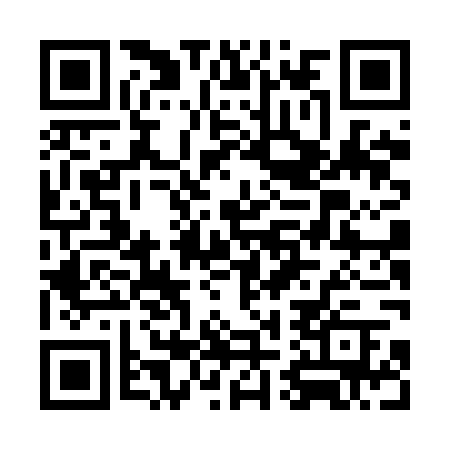 Prayer times for Zamboanga City, PhilippinesWed 1 May 2024 - Fri 31 May 2024High Latitude Method: NonePrayer Calculation Method: Muslim World LeagueAsar Calculation Method: ShafiPrayer times provided by https://www.salahtimes.comDateDayFajrSunriseDhuhrAsrMaghribIsha1Wed4:265:3811:493:066:007:082Thu4:255:3811:493:066:007:083Fri4:255:3711:493:066:007:084Sat4:245:3711:493:076:007:085Sun4:245:3711:483:076:007:096Mon4:245:3711:483:076:007:097Tue4:235:3611:483:086:007:098Wed4:235:3611:483:086:007:099Thu4:235:3611:483:086:007:0910Fri4:225:3611:483:096:017:1011Sat4:225:3611:483:096:017:1012Sun4:225:3511:483:096:017:1013Mon4:225:3511:483:106:017:1014Tue4:215:3511:483:106:017:1115Wed4:215:3511:483:106:017:1116Thu4:215:3511:483:116:017:1117Fri4:215:3511:483:116:027:1118Sat4:205:3511:483:116:027:1219Sun4:205:3511:483:116:027:1220Mon4:205:3511:483:126:027:1221Tue4:205:3511:483:126:027:1322Wed4:205:3411:483:126:027:1323Thu4:205:3411:493:136:037:1324Fri4:195:3411:493:136:037:1325Sat4:195:3411:493:136:037:1426Sun4:195:3411:493:146:037:1427Mon4:195:3411:493:146:037:1428Tue4:195:3411:493:146:047:1529Wed4:195:3411:493:156:047:1530Thu4:195:3511:493:156:047:1531Fri4:195:3511:493:156:047:16